Logopedická písnička 5.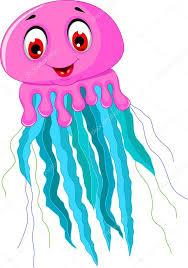 Medúzy  V oceánu na schůzi zlobily dvě medúzy. (: Nechtěly schůzovat, chtěly jenom tancovat. :) Zastavte se medúzy, netancujte na schůzi. (: Pojďme se domluvit, nenechme se ulovit. :) (Procvičujeme hlásky C,S,Z, na melodii „Jedna, dva, tři, čtyři, pět, cos to, Janku, cos to sněd“)